Tissue-specific knockdown of genes of the Argonaute family modulates lifespan and radioresistance in Drosophila melanogasterEkaterina Proshkina, Elena Yushkova, Lyubov Koval, Nadezhda Zemskaya, Evgeniya Shchegoleva, Ilya Solovev, Daria Yakovleva, Natalya Minnikhanova, Natalya Ulyasheva, Mikhail Shaposhnikov, Alexey MoskalevSupplementary MaterialsTable S1. Drosophila melanogaster strains.All strains are maintained in the Collection of Laboratory Strains of Fruit Flies Drosophila (IB FRC Komi SC UB RAS, Syktyvkar, Russia).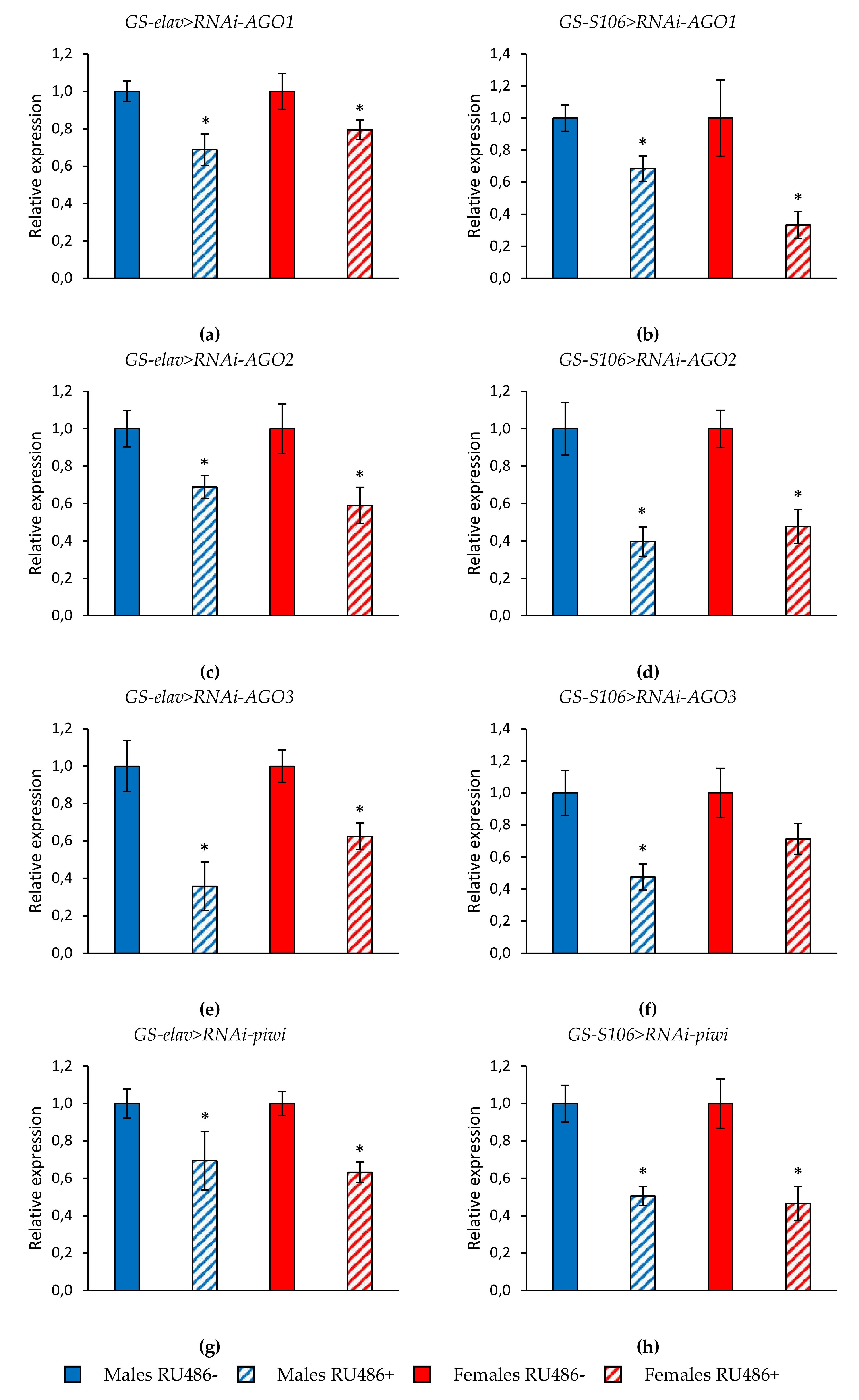 Figure S1. Knockdown of AGO1 (a, b), AGO2 (c, d), AGO3 (e, f), and piwi (g, h) in investigated flies. * - p < 0.05 (Mann-Whitney U-test).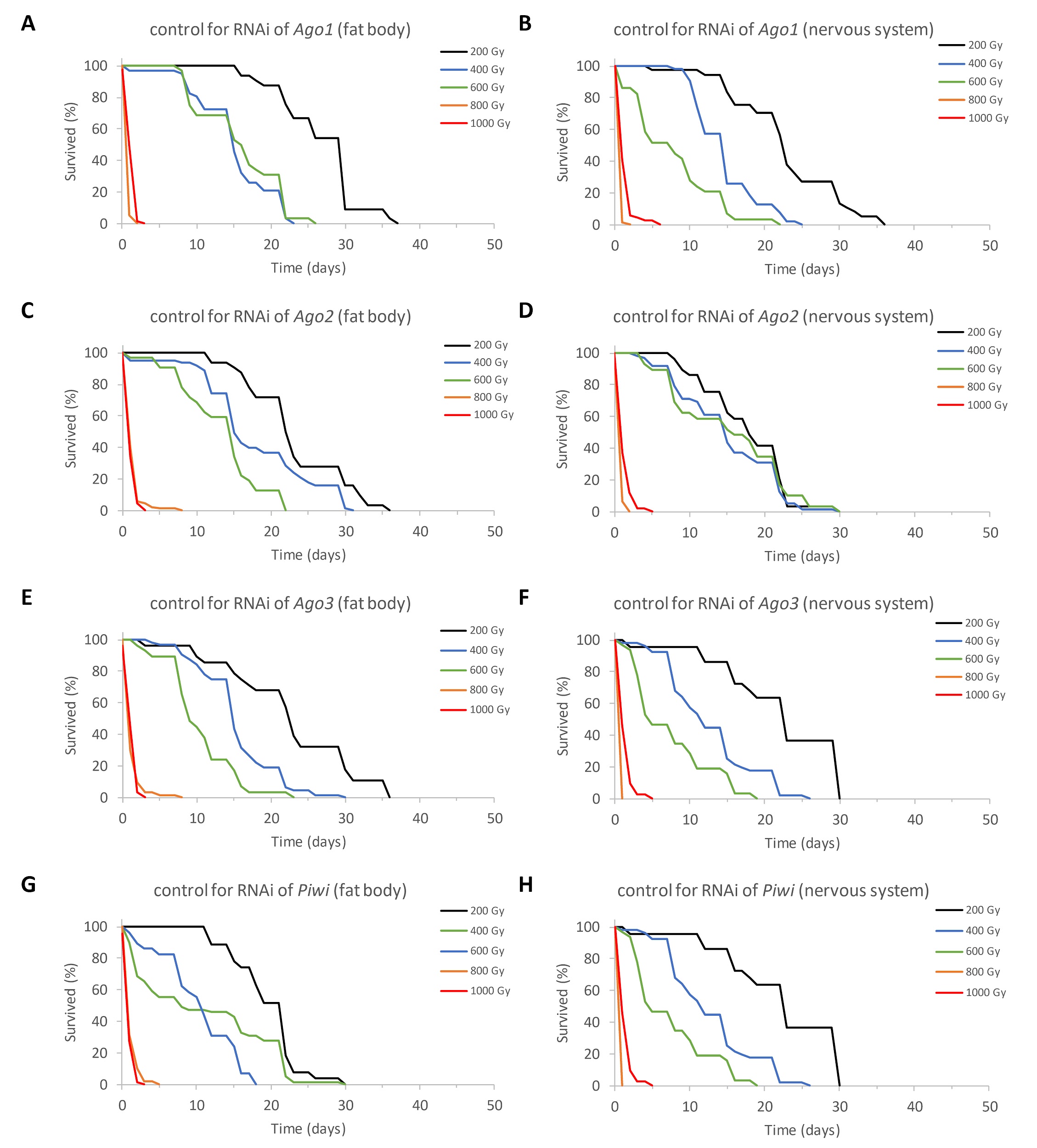 Figure S2. Effects of acute gamma irradiation on the survival of Drosophila male imago from the controls for RNAi of AGO1 (a, b), AGO2 (c, d), AGO3 (e, f), piwi (g, h) in the fat body (a, c, e, g) and nervous system (b ,d, f, h).Table S2. Primers for real-time PCR.Table S3. Lifespan parameters of flies with tissue-specific knockdown of the Argonaute genes.±SE - mean lifespan (days)M - median lifespan (days)90% - the age of 90 % mortality (days)MRDT - the mortality rate doubling time (days)N - the number of flies in a sample* - differences between variants with Argonautes’ knockdown induction with RU486 and without knockdown are statistically significant with p < 0.05 (fifth column - Mantel-Cox test, sixth column - Gehan-Breslow-Wilcoxon test, seventh column - Wang-Allison test)** - p < 0.01*** - p < 0.001Table S4 Survival of flies with tissue-specific knockdown of the Argonaute genes in the condition of γ-irradiation.±SE - mean lifespan (days)M - median lifespan (days)90% - the age of 90 % mortality (days)MRDT - the mortality rate doubling time (days)N - the number of flies in a sample* - differences between variants with Argonautes’ knockdown induction with RU486 and without knockdown are statistically significant with p < 0.05 (fifth column - Mantel-Cox test, sixth column - Gehan-Breslow-Wilcoxon test, seventh column - Wang-Allison test)** - p < 0.01*** - p < 0.001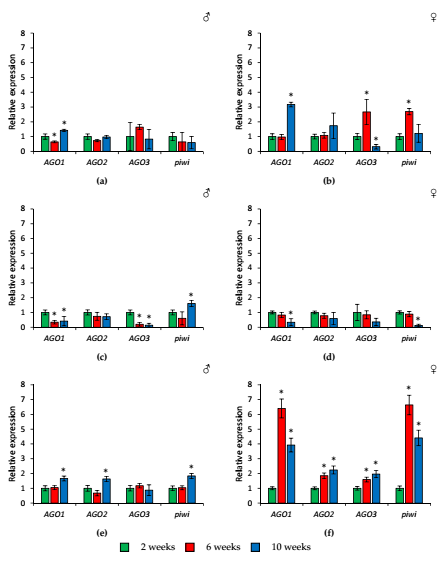 Figure S3. Age-related changes in the expression of Argonaute genes in heads (a, b), toraxes (c, d), abdomens (e, f) of wild-type Canton-S males (a, c, e) and females (b, d, f). * - p < 0.05 (Mann-Whitney U-test).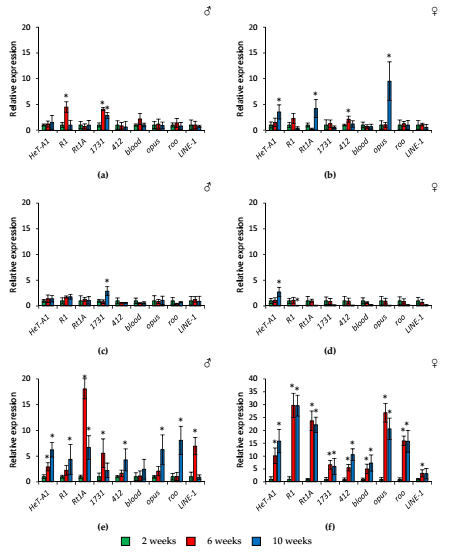 Figure S4. Age-related changes in the expression of transposable elements in heads (a, b), toraxes (c, d), abdomens (e, f) of wild-type Canton-S males (a, c, e) and females (b, d, f). * - p < 0.05 (Mann-Whitney U-test).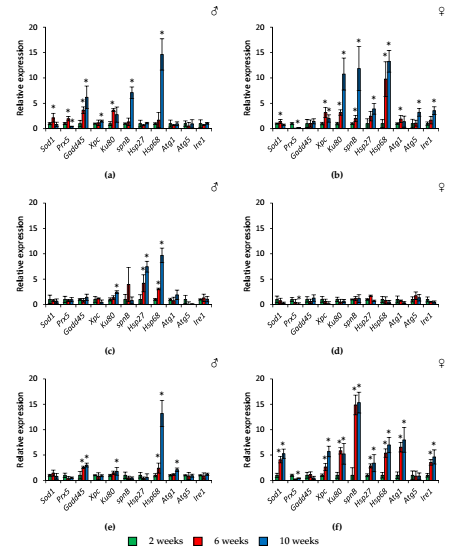 Figure S5. Age-related changes in the expression of stress response genes in heads (a, b), toraxes (c, d), abdomens (e, f) of wild-type Canton-S males (a, c, e) and females (b, d, f). * - p < 0.05 (Mann-Whitney U-test).StrainGenotypeDescriptionSourceCanton-SWild-type strainWild-type strainBloomington Drosophila Stock Center, USA (#64349)RNAi-AGO1y[1] v[1]; P{y[+t7.7] v[+t1.8]=TRiP.HM04006}attP2Expresses dsRNA for RNAi of AGO1 under UAS control in the VALIUM1 vectorBloomington Drosophila Stock Center, USA (#31700)RNAi-AGO2y[1] sc[*] v[1] sev[21]; P{y[+t7.7] v[+t1.8]=TRiP.HMS00108}attP2Expresses dsRNA for RNAi of AGO2 under UAS control in the VALIUM20 vectorBloomington Drosophila Stock Center, USA (#34799)RNAi-AGO3y[1] v[1]; P{y[+t7.7] v[+t1.8]=TRiP.HMC02938}attP40Expresses dsRNA for RNAi of AGO3 under UAS control in the VALIUM20 vectorBloomington Drosophila Stock Center, USA (#44543)RNAi-piwiy[1] v[1]; P{y[+t7.7] v[+t1.8]=TRiP.HMJ21827}attP40/CyOExpresses dsRNA for RNAi of piwi under UAS control in the VALIUM20 vectorBloomington Drosophila Stock Center, USA (#57819)GS-elavy[1] w[*]; P{w[+mC]=elav-Switch.O}GSG301Expresses steroid-activated GAL4 in the nervous systemBloomington Drosophila Stock Center, USA (#43642)GS-S106w[1118]; P{w[+mW.hs]=Switch1}106Expresses GAL4 fused to steroid receptor ligand binding domain in the adult fat bodyBloomington Drosophila Stock Center, USA (#8151)GS-TIGS-2P{Switch-unk}TIGS-2Expresses GAL4 in the digestive systemCourtesy of Dr. Seroude (Queen’s University, Canada) from Scott Pletcher (University of Michigan, USA)GS-Mhcw; Sp/CyO; P{MHC-GeneSwitch}Expresses GAL4 in musclesCourtesy of Dr. Seroude (Queen’s University, Canada) from Scott Pletcher (University of Michigan, USA)GeneForward primerReverse primerβ-TubulinGCAACTCCACTGCCATCCCCTGCTCCTCCTCGAACTRpL32GAAGCGCACCAAGCACTTCATCCGCCATTTGTGCGACAGCTTAGEF1αAGGGCAAGAAGTAGCTGGTTTGCGCTGCTACTACTGCGTGTTGTTGAGO1TGCGTCGCAAGTATCGTGTGTGTCCAGCTGCAGTGGGAATGATTGAGO2ATCTACTACCGAGATGGCGTGAGCTCTTGGGTTTACAGCCCACCTTGAGO3AACACTCGCATCTTCTCGGGTAGCTCTACGACAGTTCCTGGCAATGGGpiwiAATTCCTGAGCTCTGCCGAGTGTCATGGCACGCATAAGCTGAAAGHeT-A1CGCGCGGAACCCATCTTCAGACGCCGCAGTCGTTTGGTGAGTR1-elementCGTTGTTTCCACTGCCGTTACCTAGGCTGCGGAAACTGATRt1aCCACACAGACTGAGGCAGAAACGCATAACTTTCCGGTTTG1731AGCAAACGTCTGTTGGAAGGCGACAGCAAAACAACACTGC412CACCGGTTTGGTCGAAAGGGACATGCCTGGTATTTTGGbloodTGCCACAGTACCTGATTTCGGATTCGCCTTTTACGTTTGCopusCGAGGAGTGGGGAGAGATTGTGCGAAAATCTGCCTGAACCrooCGTCTGCAATGTACTGGCTCTCGGCACTCCACTAACTTCTCCmicrosatellite/LINE-1GGCCATGTCCGTCTGTCCAGCTAGTGTGAATGCGAACGSod1TGCACGAGTTCGGTGACAACACTCCTTGCCATACGGATTGAAGTGCPrx5CCGATGAGCTGAAGTCCAAGTTGCCGTTCTCCACCACCAGGadd45AAGTCGCGCACAGATACTCACGTTTGTTGGTTCGGCAGCTGGTCXpcAGAAGACGGTGCATTTGAGATTGCATGGGATGACAAGCGCCTTGATGKu80AGCTTCAGAATGTCGCAACTACCTCGTTGAAATCGAAGAGCAGGAGspn-BATCACGCAATCCCATCGAGGACTCCGGTGCGAGAACATTAACCTGHsp27ACTGGGTCGTCGTCGTTATTCGCGCGCGACGTGACATTTGATTGHsp68TGGGCACATTCGATCTCACTGGTAACGTCGATCTTGGGCACTCCAtg1AGACTCTTCCTCGTGCAACTAGCGCTTGAGATCACGATGCACAATTCAtg5CTCGTCAAGCTCAACTCCAAGGGTTGACCAATCCCAGCCAAAGCIre1GACAGTGAGGACAGCCGAATTATCGCGATTGCGGATCCTTGTGTATCGenotypeSexReplicateRU486±SEM90%MRDTNGS-elav>RNAi-AGO1Males1-62.0±1.061768.41146GS-elav>RNAi-AGO1Males1+67.6±1.0 **68 ***796.60149GS-elav>RNAi-AGO1Males2-52.6±0.654.5635.16190GS-elav>RNAi-AGO1Males2+50.4±0.7 *52 *625.46171GS-elav>RNAi-AGO1Females1-73.0±1.474887.38111GS-elav>RNAi-AGO1Females1+71.0±2.378919.5698GS-elav>RNAi-AGO1Females2-62.5±1.666745.8383GS-elav>RNAi-AGO1Females2+59.2±1.2 ***63 ***69 ***5.06119GS-S106>RNAi-AGO1Males1-57.6±1.056728.17144GS-S106>RNAi-AGO1Males1+59.5±1.061726.66131GS-S106>RNAi-AGO1Females1-57.3±2.8718920.4129GS-S106>RNAi-AGO1Females1+72.0±1.976 **918.94121GS-S106>RNAi-AGO1Females2-65.1±0.867744.57197GS-S106>RNAi-AGO1Females2+63.7±0.965 **77 *5.78177GS-TIGS-2>RNAi-AGO1Males1-52.3±1.051657.25141GS-TIGS-2>RNAi-AGO1Males1+51.2±0.949.5687.20150GS-TIGS-2>RNAi-AGO1Females1-66.3±2.3769112.29122GS-TIGS-2>RNAi-AGO1Females1+64.2±2.3749213.34140GS-Mhc>RNAi-AGO1Males1-47.9±1.049607.04134GS-Mhc>RNAi-AGO1Males1+29.5±1.4 ***32 ***49 ***12.56138GS-Mhc>RNAi-AGO1Females1-55.7±1.459727.55115GS-Mhc>RNAi-AGO1Females1+24.9±1.9 ***11 ***53 ***36.91107GS-elav>RNAi-AGO2Males1-45.1±1.144619.02153GS-elav>RNAi-AGO2Males1+42.7±0.9 **42 *56 *6.99146GS-elav>RNAi-AGO2Males2-52.9±0.955656.80180GS-elav>RNAi-AGO2Males2+53.3±0.75563 ***5.00172GS-elav>RNAi-AGO2Females1-69.5±1.173846.28138GS-elav>RNAi-AGO2Females1+61.2±1.6 ***63 ***809.13139GS-elav>RNAi-AGO2Females2-64.4±1.168775.97187GS-elav>RNAi-AGO2Females2+60.9±0.9 ***64 ***756.60174GS-S106>RNAi-AGO2Males1-40.0±1.242579.55158GS-S106>RNAi-AGO2Males1+40.0±1.5416010.83115GS-S106>RNAi-AGO2Males2-58.1±0.858706.31173GS-S106>RNAi-AGO2Males2+57.2±0.65764 ***5.21171GS-S106>RNAi-AGO2Females1-63.9±1.7698310.26164GS-S106>RNAi-AGO2Females1+66.5±1.366847.66151GS-S106>RNAi-AGO2Females2-64.1±0.865786.41192GS-S106>RNAi-AGO2Females2+63.8±0.965775.57170GS-TIGS-2>RNAi-AGO2Males1-46.5±0.945609.61159GS-TIGS-2>RNAi-AGO2Males1+46.5±1.145648.66122GS-TIGS-2>RNAi-AGO2Females1-80.1±1.183925.53147GS-TIGS-2>RNAi-AGO2Females1+76.2±1.2 ***78 ***88 *5.86136GS-Mhc>RNAi-AGO2Males1-41.7±1.139579.17136GS-Mhc>RNAi-AGO2Males1+27.0±0.9 ***29 ***37 ***8.40123GS-Mhc>RNAi-AGO2Females1-74.7±1.575844.6366GS-Mhc>RNAi-AGO2Females1+14.9±1.7 ***8 ***43 ***6931.4783GS-elav>RNAi-AGO3Males1-59.9±0.962705.98136GS-elav>RNAi-AGO3Males1+52.5±1.3 ***56 ***64 ***6.26125GS-elav>RNAi-AGO3Males2-51.3±1.654647.2366GS-elav>RNAi-AGO3Males2+54.1±1.053645.9279GS-elav>RNAi-AGO3Females1-66.5±2.177849.32125GS-elav>RNAi-AGO3Females1+69.3±1.1 *74 *836.86148GS-elav>RNAi-AGO3Females2-61.8±2.2708310.2298GS-elav>RNAi-AGO3Females2+69.5±1.574826.3487GS-S106>RNAi-AGO3Males1-57.0±0.857685.67128GS-S106>RNAi-AGO3Males1+56.9±0.957675.96152GS-S106>RNAi-AGO3Males2-54.5±0.956686.68169GS-S106>RNAi-AGO3Males2+54.3±1.056667.10159GS-S106>RNAi-AGO3Females1-77.6±1.277.5937.84102GS-S106>RNAi-AGO3Females1+71.0±1.9 ***7786 ***7.59109GS-S106>RNAi-AGO3Females2-67.8±1.271847.54220GS-S106>RNAi-AGO3Females2+68.5±1.07181 ***6.39220GS-TIGS-2>RNAi-AGO3Males1-51.8±0.953595.45129GS-TIGS-2>RNAi-AGO3Males1+46.5±0.9 ***50 ***546.50132GS-TIGS-2>RNAi-AGO3Females1-57.1±2.770.58616.10112GS-TIGS-2>RNAi-AGO3Females1+62.1±2.3738712.80126GS-Mhc>RNAi-AGO3Males1-57.5±0.659643.93139GS-Mhc>RNAi-AGO3Males1+26.2±0.5 ***25 ***36 ***4.24142GS-Mhc>RNAi-AGO3Females1-74.0±1.780.5897.75112GS-Mhc>RNAi-AGO3Females1+16.4±1.1 ***12 ***33 ***13.7386GS-elav>RNAi-piwiMales1-62.5±1.164787.42154GS-elav>RNAi-piwiMales1+69.5±0.9 ***72 ***82 ***6.16137GS-elav>RNAi-piwiFemales1-72.8±2.075856.2773GS-elav>RNAi-piwiFemales1+76.9±2.1 ***82 ***885.4664GS-elav>RNAi-piwiFemales2-68.6±1.869.5795.8436GS-elav>RNAi-piwiFemales2+72.1±1.371814.2441GS-S106>RNAi-piwiMales1-61.7±1.061757.50119GS-S106>RNAi-piwiMales1+62.6±1.3 *64777.82119GS-S106>RNAi-piwiMales2-53.2±0.753645.42159GS-S106>RNAi-piwiMales2+55.1±1.0 *57 **645.01128GS-S106>RNAi-piwiFemales1-62.9±2.1718411.00114GS-S106>RNAi-piwiFemales1+65.1±1.969849.12118GS-S106>RNAi-piwiFemales2-63.6±1.166786.93168GS-S106>RNAi-piwiFemales2+64.2±1.566807.68147GS-TIGS-2>RNAi-piwiMales1-60.7±0.964715.94162GS-TIGS-2>RNAi-piwiMales1+59.4±0.859736.79170GS-TIGS-2>RNAi-piwiFemales1-77.8±0.980.5865.24138GS-TIGS-2>RNAi-piwiFemales1+76.6±1.077855.07131GS-Mhc>RNAi-piwiMales1-53.4±1.055.5624.3686GS-Mhc>RNAi-piwiMales1+26.9±1.6 ***26 ***51 ***15.5693GS-Mhc>RNAi-piwiFemales1-69.1±4.682858.76115GS-Mhc>RNAi-piwiFemales1+16.5±2.3 ***10 ***37 ***21.94126GenotypeSexRU486IR±SEM90%MRDTNGS-elav>RNAi-AGO1Males-047.5±1.449.5648.42118GS-elav>RNAi-AGO1Males+047.4±1.451668.60124GS-elav>RNAi-AGO1Males-70021.4±0.520273.15122GS-elav>RNAi-AGO1Males+70020.0±0.521273.53113GS-elav>RNAi-AGO1Females-058.4±1.666809.29163GS-elav>RNAi-AGO1Females+054.1±1.3 ***59 ***68 ***7.10116GS-elav>RNAi-AGO1Females-70018.1±0.617218.74109GS-elav>RNAi-AGO1Females+70029.4±1.2 ***21 ***47 ***9.81106GS-S106>RNAi-AGO1Males-042.2±1.244598.20118GS-S106>RNAi-AGO1Males+043.4±1.241608.42115GS-S106>RNAi-AGO1Males-70019.5±0.618284.29116GS-S106>RNAi-AGO1Males+70026.6±0.7 ***28 ***34 ***4.28117GS-S106>RNAi-AGO1Females-060.5±1.366757.57188GS-S106>RNAi-AGO1Females+057.9±1.4 ***66 **70 ***6.11114GS-S106>RNAi-AGO1Females-70019.4±0.9183110.60118GS-S106>RNAi-AGO1Females+70031.4±1.5 ***28 ***56 ***13.79111GS-elav>RNAi-AGO2Males-050.1±1.152606.17115GS-elav>RNAi-AGO2Males+054.6±0.856 **654.76116GS-elav>RNAi-AGO2Males-70030.1±0.931426.15119GS-elav>RNAi-AGO2Males+70022.0±1.0 ***17 ***3811.77118GS-elav>RNAi-AGO2Females-060.3±1.363735.86114GS-elav>RNAi-AGO2Females+060.7±1.4 *67 **735.87118GS-elav>RNAi-AGO2Females-70029.4±1.4215113.09101GS-elav>RNAi-AGO2Females+70026.3±1.517 ***5622.70110GS-S106>RNAi-AGO2Males-043.1±1.7466311.01122GS-S106>RNAi-AGO2Males+044.9±1.1 *4658 **6.46107GS-S106>RNAi-AGO2Males-70035.5±0.838444.54121GS-S106>RNAi-AGO2Males+70032.8±0.8 **34 **414.94118GS-S106>RNAi-AGO2Females-063.9±1.166766.12140GS-S106>RNAi-AGO2Females+065.1±1.369755.4698GS-S106>RNAi-AGO2Females-70025.6±1.3204614.58115GS-S106>RNAi-AGO2Females+70027.9±1.6 *1759 ***23.86128GS-elav>RNAi-AGO3Males-050.4±1.252677.27116GS-elav>RNAi-AGO3Males+048.4±1.45163 *7.0299GS-elav>RNAi-AGO3Males-70027.9±0.828385.78118GS-elav>RNAi-AGO3Males+70019.1±0.7 ***17 ***30 **6.58117GS-elav>RNAi-AGO3Females-067.2±1.673837.45132GS-elav>RNAi-AGO3Females+067.2±1.670816.90110GS-elav>RNAi-AGO3Females-70020.8±1.0174115.15114GS-elav>RNAi-AGO3Females+70023.3±1.1174515.38114GS-S106>RNAi-AGO3Males-049.3±1.451638.15115GS-S106>RNAi-AGO3Males+050.7±1.451.5668.03112GS-S106>RNAi-AGO3Males-70028.1±0.930386.30121GS-S106>RNAi-AGO3Males+70025.7±0.925387.92116GS-S106>RNAi-AGO3Females-067.3±1.774837.26125GS-S106>RNAi-AGO3Females+067.6±1.570837.52121GS-S106>RNAi-AGO3Females-70028.9±1.5275115.23109GS-S106>RNAi-AGO3Females+70038.4±1.6 ***41 ***60 ***11.88114GS-elav>RNAi-piwiMales-045.7±1.246606.98113GS-elav>RNAi-piwiMales+046.0±1.248606.7095GS-elav>RNAi-piwiMales-70024.0±0.725345.80124GS-elav>RNAi-piwiMales+70017.2±0.5 ***14 ***26 ***5.55118GS-elav>RNAi-piwiFemales-063.3±1 .066745.80129GS-elav>RNAi-piwiFemales+066.3±1.4 ***68 ***80 **7.22127GS-elav>RNAi-piwiFemales-70035.2±1.038516.56114GS-elav>RNAi-piwiFemales+70022.1±1.0 ***17 ***4012.82115GS-S106>RNAi-piwiMales-048.9±1.351636.9897GS-S106>RNAi-piwiMales+053.9±1.1 ***59 **66 **5.86113GS-S106>RNAi-piwiMales-70022.1±0.825315.31103GS-S106>RNAi-piwiMales+70025.0±0.8 ***25 **38 ***6.34120GS-S106>RNAi-piwiFemales-064.3±1.468807.24129GS-S106>RNAi-piwiFemales+060.2±1.868779.49147GS-S106>RNAi-piwiFemales-70023.9±1.4175124.45116GS-S106>RNAi-piwiFemales+70046.6±1.5 ***51 ***63 ***8.34114